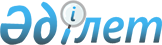 Алматы қаласы әкімдігінің "Алматы қаласында көрсетілетін кәсіпкерлік қызметті қолдау саласындағы мемлекеттік көрсетілетін қызметтер регламенттерін бекіту туралы" 2016 жылғы 25 наурыздағы № 1/105 қаулысына өзгерістер мен толықтыру енгізу туралы
					
			Күшін жойған
			
			
		
					Алматы қаласы әкімдігінің 2017 жылғы 29 желтоқсандағы № 4/583 қаулысы. Алматы қаласы Әділет департаментінде 2018 жылғы 12 қаңтарда № 1444 болып тіркелді. Күші жойылды - Алматы қаласы әкімдігінің 2020 жылғы 25 қыркүйектегі № 3/391 қаулысымен
      Ескерту. Күші жойылды - Алматы қаласы әкімдігінің 25.09.2020 № 3/391 (алғаш ресми жарияланған кейін күнтізбелік он күн өткен соң қолданысқа енгізіледі) қаулысымен.
      Қазақстан Республикасының 2013 жылғы 15 сәуірдегі "Мемлекеттік көрсетілетін қызметтер туралы" және 2016 жылғы 6 сәуірдегі "Құқықтық актілер туралы" заңдарына сәйкес, Алматы қаласының әкімдігі ҚАУЛЫ ЕТЕДІ:
      1. Алматы қаласы әкімдігінің "Алматы қаласында көрсетілетін кәсіпкерлік қызметті қолдау саласындағы мемлекеттік көрсетілетін қызметтер регламенттерін бекіту туралы" 2016 жылғы 25 наурыздағы № 1/105 қаулысына (нормативтік құқықтық актілерді мемлекеттік тіркеу Тізілімінде № 1281 болып тіркелген, 2016 жылғы 5 мамырда "Алматы ақшамы" және "Вечерний Алматы" газеттерінде жарияланған) келесі өзгерістер мен толықтыру енгізілсін:
      1) аталған қаулымен бекітілген "Бизнестің жол картасы – 2020" бизнесті қолдау мен дамытудың бірыңғай бағдарламасы шеңберінде кредиттер бойынша сыйақы мөлшерлемесінің бір бөлігіне субсидия беру" мемлекеттік көрсетілетін қызмет регламентіндегі:
      3 тармақтың бірінші азатжолы келесі редакцияда мазмұндалсын:
      "3. Мемлекеттік қызметті көрсету нәтижесі: Өңірлік үйлестіру кеңесі отырысының хаттамасынан үзінді көшірме не Стандарттың 9-1 тармағында көзделген жағдайларда және негіздер бойынша мемлекеттік қызметті көрсетуден бас тарту туралы дәлелді жауап.";
      5 тармақтың 6) тармақшасы келесі редакцияда мазмұндалсын:
      "6) көрсетілетін қызметті беруші маманының мемлекеттік қызмет көрсету нәтижесін беруі, рәсімнің нәтижесі – көрсетілетін қызметті алушыға Өңірлік үйлестіру кеңесі отырысының хаттамасынан берілетін үзінді хат не 
      Стандарттың 9-1 тармағында көзделген жағдайларда және негіздер бойынша мемлекеттік қызметті көрсетуден бас тарту туралы дәлелді жауап.";
      8 тармақтың бірінші азатжолы келесі редакцияда мазмұндалсын:
      "8. Өтініштерді қабылдау және мемлекеттік көрсетілетін қызметтің нәтижесін беру Қазақстан Республикасының еңбек заңнамасына сәйкес демалыс және мереке күндерін қоспағанда, сағат 13.00-ден 14.00-ге дейінгі түскі үзіліспен сағат 9.00-ден 17.30-ға дейін жүзеге асырылады. Мемлекеттік қызмет алдын ала жазылусыз және жеделдетілген қызмет көрсетусіз, кезек тәртібінде көрсетіледі.";
      2) аталған қаулымен бекітілген "Бизнестің жол картасы – 2020" бизнесті қолдау мен дамытудың бірыңғай бағдарламасы шеңберінде жеке кәсіпкерлік субъектілерінің кредиттері бойынша кепілдіктер беру" мемлекеттік көрсетілетін қызмет регламентіндегі:
      1 тармақ келесі редакцияда мазмұндалсын:
      "1. "Бизнестің жол картасы – 2020" бизнесті қолдау мен дамытудың бірыңғай бағдарламасы шеңберінде жеке кәсіпкерлік субъектілерінің кредиттері бойынша кепілдіктер беру" мемлекеттік көрсетілетін қызметті (бұдан әрі – мемлекеттік көрсетілетін қызмет):
      180 миллион теңгеге (бұдан әрі – млн. теңге) дейінгі кредиттер бойынша – "Даму" кәсіпкерлікті дамыту қоры" акционерлік қоғамы (бұдан әрі – қаржы агенттігі) көрсетеді;
      2) 180 млн. теңгеден астам кредиттер бойынша – "Алматы қаласы Кәсіпкерлік және индустриалды-инновациялық даму басқармасы" коммуналдық мемлекеттік мекемесі арқылы Алматы қаласының әкімдігі (бұдан әрі – көрсетілетін қызметті беруші) көрсетеді.
      Өтініштерді кабылдау және мемлекеттік қызметті көрсету нәтижелерін беру:
      1) 180 млн. теңгеге дейінгі кредиттер бойынша – қаржы агенттігінің кеңсесі, www.egov.kz "электрондық үкімет" веб-порталы (бұдан әрі – веб-портал);
      2) 180 млн. теңгеден астам кредиттер бойынша – көрсетілетін қызметті берушінің кеңсесі арқылы жүзеге асырылады.";
      2 тармақ келесі редакцияда мазмұндалсын:
      "2. Мемлекеттік қызметті көрсету нысаны: электрондық (жартылай автоматтандырылған) және (немесе) қағаз түрінде.";
      3 тармақ келесі редакцияда мазмұндалсын:
      "3. Мемлекеттік қызметті көрсету нәтижесі:
      180 млн. теңгеге дейінгі кредиттер бойынша – қаржы агенттігінің алдын ала кепілдік хаты не Стандарттың 9-1 тармағында көзделген жағдайларда және негіздер бойынша мемлекеттік қызметті көрсетуден бас тарту туралы дәлелді жауабы бар хабарлама;
      180 млн. теңгеден астам кредиттер бойынша – Өңірлік үйлестіру кеңесі отырысының хаттамасынан үзінді көшірме не Стандарттың 9-1 тармағында көзделген жағдайларда және негіздер бойынша мемлекеттік қызметті көрсетуден бас тарту туралы дәлелді жауап.
      Мемлекеттік қызметті көрсету нәтижесін ұсыну нысаны: электрондық және қағаз түрінде.
      Мемлекеттік қызмет жеке және заңды тұлғаларға (бұдан әрі – көрсетілетін қызметті алушы) тегін негізде көрсетіледі.";
      5 тармақтың 6) тармақшасы келесі редакцияда мазмұндалсын:
      "6) көрсетілетін қызметті беруші маманының мемлекеттік қызмет көрсету нәтижесін беруі, рәсімнің нәтижесі – көрсетілетін қызметті алушыға Өңірлік үйлестіру кеңесі отырысының хаттамасынан берілетін үзінді хат не Стандарттың 9-1 тармағында көзделген жағдайларда және негіздер бойынша мемлекеттік қызметті көрсетуден бас тарту туралы дәлелді жауап.";
      8 тармақтың бірінші азатжолы келесі редакцияда мазмұндалсын:
      "8. Өтініштерді қабылдау және мемлекеттік көрсетілетін қызметтің нәтижесін беру Қазақстан Республикасының еңбек заңнамасына сәйкес демалыс және мереке күндерін қоспағанда, сағат 13.00-ден 14.00-ге дейінгі түскі үзіліспен сағат 9.00-ден 17.30-ға дейін жүзеге асырылады. Мемлекеттік қызмет алдын ала жазылусыз және жеделдетілген қызмет көрсетусіз, кезек тәртібінде көрсетіледі.";
      3) аталған қаулымен бекітілген "Бизнестің жол картасы – 2020" бизнесті қолдау мен дамытудың бірыңғай бағдарламасы шеңберінде мемлекеттік гранттар беру" мемлекеттік көрсетілетін қызмет регламентіндегі:
      3 тармақтың бірінші азатжолы келесі редакцияда мазмұндалсын:
      "3. Мемлекеттік қызметті көрсету нәтижесі: грант беру туралы шарт не Стандарттың 9-1 тармағында көзделген жағдайларда және негіздер бойынша мемлекеттік қызмет көрсетуден бас тарту туралы дәлелді жауап.";
      5 тармақтың 3) тармақшасы келесі мәтіндегі азатжолмен толықтырылсын:
      "Заңды тұлғаны мемлекеттік тіркеу (қайта тіркеу) туралы мәліметті көрсетілетін қызметті беруші "электрондық үкімет" шлюзі арқылы тиісті мемлекеттік ақпараттық жүйелерден алады.";
      5 тармақтың 6) тармақшасы келесі редакцияда мазмұндалсын:
      "6) көрсетілетін қызметті беруші маманының мемлекеттік қызмет көрсету нәтижесін беруі, рәсімнің нәтижесі – грант беру туралы шарт не Стандарттың 9-1 тармағында көзделген жағдайларда және негіздер бойынша мемлекеттік қызметті көрсетуден бас тарту туралы дәлелді жауап.";
      8 тармақтың бірінші азатжолы келесі редакцияда мазмұндалсын:
      "8. Өтініштерді қабылдау және мемлекеттік көрсетілетін қызметтің нәтижесін беру Қазақстан Республикасының еңбек заңнамасына сәйкес демалыс және мереке күндерін қоспағанда, сағат 13.00-ден 14.00-ге дейінгі түскі үзіліспен сағат 9.00-ден 17.30-ға дейін жүзеге асырылады. Мемлекеттік қызмет алдын ала жазылусыз және жеделдетілген қызмет көрсетусіз, кезек тәртібінде көрсетіледі.";
      4) аталған қаулымен бекітілген "Бизнестің жол картасы – 2020" бизнесті қолдау мен дамытудың бірыңғай бағдарламасы шеңберінде өндірістік (индустриялық) инфрақұрылымды дамыту бойынша қолдау көрсету" мемлекеттік көрсетілетін қызмет регламентіндегі:
      3 тармақтың бірінші азатжолы келесі редакцияда мазмұндалсын:
      "3. Мемлекеттік қызметті көрсету нәтижесі: Өңірлік үйлестіру кеңесі отырысының хаттамасынан үзінді көшірме не Стандарттың 9-1 тармағында көзделген жағдайларда және негіздер бойынша мемлекеттік қызмет көрсетуден бас тарту туралы дәлелді жауап.";
      5 тармақтың 6) тармақшасының бірінші азатжолы келесі редакцияда мазмұндалсын:
      "6) көрсетілетін қызметті беруші маманының мемлекеттік қызмет көрсету нәтижесін беруі, рәсімнің нәтижесі – көрсетілетін қызметті алушыға Өңірлік үйлестіру кеңесі отырысының хаттамасынан берілетін үзінді хат не Стандарттың 9-1 тармағында көзделген жағдайларда және негіздер бойынша мемлекеттік қызметті көрсетуден бас тарту туралы дәлелді жауап.";
      8 тармақтың бірінші азатжолы келесі редакцияда мазмұндалсын:
      "8. Өтініштерді қабылдау және мемлекеттік көрсетілетін қызметтің нәтижесін беру Қазақстан Республикасының еңбек заңнамасына сәйкес демалыс және мереке күндерін қоспағанда, сағат 13.00-ден 14.00-ге дейінгі түскі үзіліспен сағат 9.00-ден 17.30-ға дейін жүзеге асырылады. Мемлекеттік қызмет алдын ала жазылусыз және жеделдетілген қызмет көрсетусіз, кезек тәртібінде көрсетіледі.".
      2. Алматы қаласы Кәсіпкерлік және индустриалды-инновациялық даму басқармасы Қазақстан Республикасының заңнамасымен белгіленген тәртіпте осы қаулыны әділет органдарында мемлекеттік тіркеуді, кейіннен мерзімді баспа басылымдарында, Қазақстан Республикасының нормативтік құқықтық актілерінің эталондық бақылау банкінде және Алматы қаласы әкімдігінің ресми интернет-ресурсында ресми жариялауды қамтамасыз етсін.
      3. Осы қаулының орындалуын бақылау Алматы қаласы әкімінің орынбасары А. Мәдиевке жүктелсін.
      4."Алматы қаласы әкімдігінің "Алматы қаласында көрсетілетін кәсіпкерлік қызметті қолдау саласындағы мемлекеттік көрсетілетін қызметтер регламенттерін бекіту туралы" 2016 жылғы 25 наурыздағы №1/105 қаулысына өзгерістер мен толықтыру енгізу туралы" қаулы әділет органдарында мемлекеттік тіркелген күннен бастап күшіне енеді және ол алғаш ресми жарияланғаннан кейін күнтізбелік он күн өткен соң қолданысқа енгізіледі.
					© 2012. Қазақстан Республикасы Әділет министрлігінің «Қазақстан Республикасының Заңнама және құқықтық ақпарат институты» ШЖҚ РМК
				
      Алматы қаласының әкімі

Б. Байбек
